Listado de control de partes del ELEC 12 VA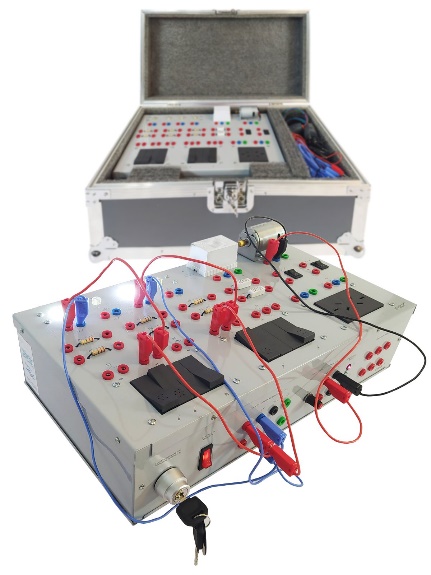 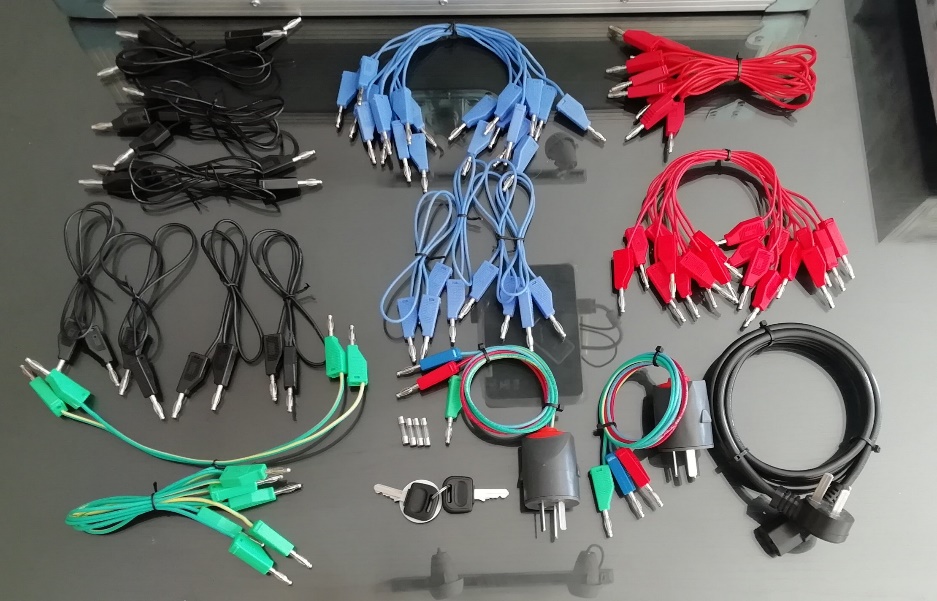 Deje esta copia impresa dentro de su maletín y utilícela para asegurarse de que todas las partes de este equipo han sido devueltas y guardadas al terminar cada clase.Listado de partes1 Maletín de almacenamiento y transporte1 Bastidor principal1 Cable 3x0.75 mm de 1800 mm IRAM 2063 a Hembra PC (DIN) – Codesil1 Manual de usuario impreso1 CD con manual del usuario y guía de TPs sugeridos (¡Hacer backup!)1 Bolsita con 3 fusibles rápidos, 1 A x 250 V y 1 fusible rápido 1 A 250 V10 Cables rojos de 25 cm rematados en fichas banana sin protección5 Cables rojos de 50 cm rematados en fichas banana sin protección10 Cables negros de 25 cm rematados en fichas banana sin protección2 Cables verde/amarillo de 25 cm rematados en fichas banana sin protección3 Cables verde/amarillo de 50 cm rematados en fichas banana sin protección10 Cables azules de 25 cm rematados en fichas banana sin protección5 Cables azules de 50 cm rematados en fichas banana sin protección1 Llave para la habilitación del sistema1 Llave para la apertura del maletín2 Enchufes polarizado machos, rematados en el otro extremo con fichas banana sin protecciónEl original de esta documentación y otros utilitarios se encuentra disponible en:https://tecnoedu.com/Electromecanica/ELEC12VA.php 